栃土施管5号　　　　　　　　　　　　　　　　　　　　　　　　　　　　　　　　　　　　　　　　　　　　　　　　　　　　　　　　　　　　　　　　　令和4年4月4日建設会社等各位　　　　　　　　　　　　栃木県土木施工管理技士会会　長　山　根　良　信（公　印　省　略）令和4年度監理技術者講習（対面形式）のご案内平素より当会の運営にご協力を賜り厚く御礼を申し上げます。　さて、今回、監理技術者資格証の更新を控える方を対象に、同講習会を開講致します。講習では、建設工事を行う上で重要な「法律制度」、「施工管理」、「安全管理」や「建設工事に関する最近の技術動向」などを学びます。また、本講習は対面形式となっており、これまで建設現場等の最前線で活躍され、現場経験と知識経験豊富な講師がご自身の体験談等も交えながら講義を行います。つきましては、受講のお申込をされる場合は、別途【講習申込方法資料】等をご参考に、（一社）全国土木施工管理技士会連合会にお申込いただきますようお願い申し上げます。（記）　1　日　時　　（第1回目）令和4年6月30日（木）8:50～16:30　（受付終了）　　　　　　 　（第2回目）令和4年8月26日（金）8:50～16:30　　　　　　 　（第3回目）令和4年12月9日（金）8:50～16:30　　　　　　　　※いずれの回も申込受付中です。いずれの回も内容は同じです。　2　会　場　　　栃木県建設産業会館　　　　　　 　　https://www.tochiken.or.jp/?page_id=32　3　定　員　　　50名　　　　　　　　※新型コロナウイルス対策のため、定員を制限しての開催と致します。　4　申込方法　（1）インターネットによる申込　　　　　　　 （2）郵送による申込　　　　　　　　詳細は、下記URLをご確認下さい。https://www.ejcm.or.jp/training/training-4/　5　受講料　（インターネット申込）9,500円/1名　　　　　　 （郵送による申込）　　9,800円/1名　6　講習内容 「建設工事に関する法律制度」　　　　　　　「建設工事の施工管理（施工計画・原価管理・工程管理）　　　　　　　「建設工事の施工管理（品質管理・安全衛生管理）　　　　　　　「建設工事に関する最近の技術動向等（環境管理・最近の動向）　　　　　　　「修了試験」　7　講　師　　建設業労働災害防止協会栃木県支部　橋爪　良行　氏　　　　　　　 建設業労働災害防止協会栃木県支部　糟谷　淳　　氏　8　講習会特徴 　　　　　　　 ・CPDSのユニット付与希望者には、主催者が自動で単位登録　　　　　　　 （講習ユニット12　修了試験で会場平均点以上だと+3ユニット）　　　　　　　 ・次回以降の更新の際、更新時期を知らせるメールが送付される。　9　その他　　　　　　　 ・受講者に皆様には、新型コロナウイルスの感染防止のため、マスクの着用や消毒、事前の検温等にご協力願います。・新型コロナウイルスの感染状況次第では、開催を見送る場合もございますので、予めご了承下さい。少しでも安全な講習を行うために　受 講 者 の 皆 様 へ の お 願 い新型コロナウイルス感染症の対策として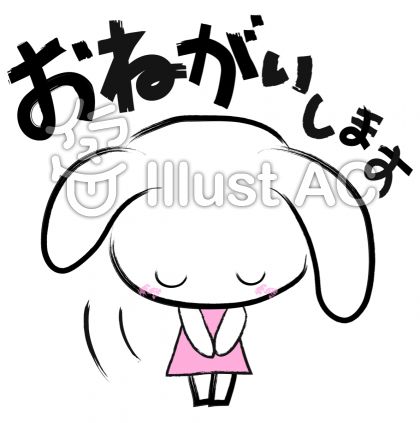 下記の通り徹底したいと思いますので、ご協力の程宜しくお願い申し上げます。１．朝、もしくはご出発時に必ず検温をいただき、37度5分以上の場合又は少しでも体調のすぐれない場合は、参加をとり止めて下さい。２．マスクの着用にご協力願います。事務局、講師マスクを着用して対応させていただきます。３．会場内に手指消毒液、洗面所に液体石鹸を設置しておりますので消毒にご協力願います。４．講師と受講者の席の間は2ｍ、受講者間の机の配置を近接距離にならないように配置させていただきます。５．定期的に換気を行います。６．お食事の前にも、手洗いを励行して下さい。